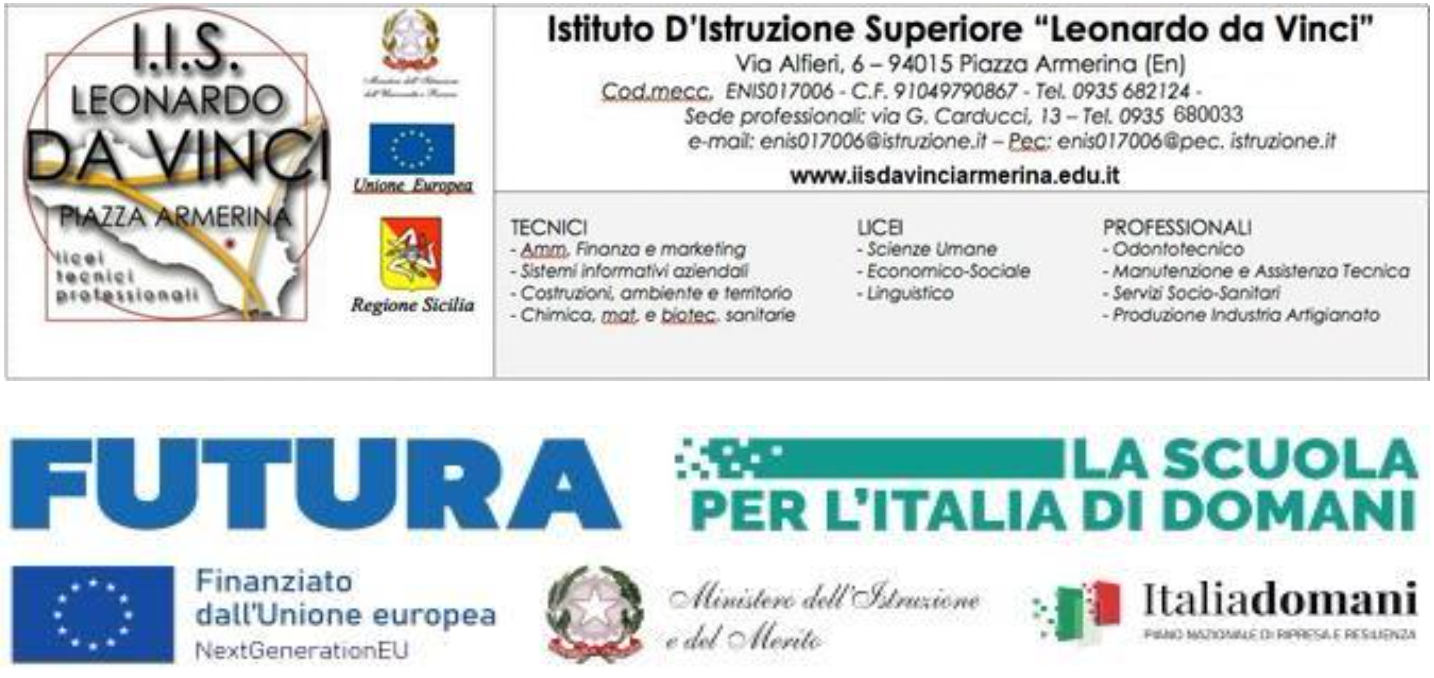 DOMANDA DI PARTECIPAZIONE AL PERCORSO DI APPRENDISTATO 2023.2024 COME TUTOR ESTERNI  Il/la sottoscritto/a _______________________________________________________________ nato/a  a  _______________________________ prov ____________________ il  _____________________  codice fiscale  __________________ residente in ___________________ prov _____ c.a.p. ___________ via/piazza ________________________________________ n. ___________ telefono _______________ cell. ________________ e-mail ______________________________ docente di codesto Istituto con contratto a tempo _____________________ con n. di ore ___________CONSAPEVOLEche le dichiarazioni mendaci e la falsità in atti comportano responsabilità penale ai sensi dell'art. 76 del D.P.R. 445/2000, nonché le conseguenze di cui all'art. 75 del D.P.R. 445/2000;CHIEDEdi partecipare alla selezione dei tutor per gli alunni del III, IV e V anno frequentanti l'IIS "L. da Vinci" di Piazza Armerina e selezionati dalle aziende e da avviare ai percorsi di apprendistato per l’a.s. 2023-24 di cui alla circolare n. 51 del 26/10/2023.lo scrivente dichiara:dichiara di possedere le competenze informatiche di livello avanzato per garantire la gestione dei flussi telematici delle piattaforme che il Dipartimento dell'Istruzione dell’Università e del Diritto allo studio dell’Assessorato dell'istruzione e della formazione professionale metterà a disposizione.       di aver individuato un’azienda che intende stipulare la convenzione:indicare il/i nome/i della/e:                     azienda                                    città                                alunno/a                                classe              sez________________________       ______________      _________________________      _______      _________________________________       ______________      _________________________      _______      _________________________________       ______________      _________________________      _______      _________________________________       ______________      _________________________      _______      _________________________________       ______________      _________________________      _______      _________________________________       ______________      _________________________      _______      _________________________________       ______________      _________________________      _______      _________________________________       ______________      _________________________      _______      _________________________________       ______________      _________________________      _______      _________________________________       ______________      _________________________      _______      _________________________________       ______________      _________________________      _______      _________________________________       ______________      _________________________      _______      _________       di NON aver individuato un’azienda che intende stipulare la convenzione;Data ______________							               FIRMA										______________________	LA RICHIESTA VA INVIATA A MEZZO MAIL A: enis017006@istruzione.itDocumenti da allegare alla presente (pena esclusione dalla selezione):Fotocopia di un documento di identità in corso di validità 